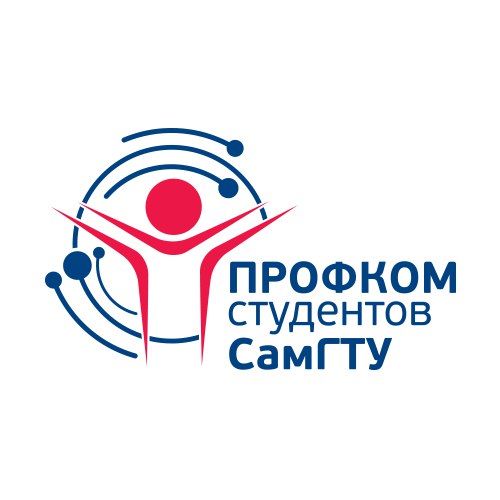 УТВЕРЖДЕНОпредседатель ППОС «СамГТУ»_________________________К.В. Франк«___»__________________ 2020 г.ПОЛОЖЕНИЕ«О конкурсе по присуждению премии в области развития профессионального образования Самарского государственного технического университета «Лица Политеха»СОГЛАСОВАНО:проректор по развитию  кадрового потенциала                                                                                                                                                              Е. В. Франк____________________      Самара, 2020.1. ОБЩИЕ ПОЛОЖЕНИЯ1.1. Полное название: Конкурс по присуждению премии в области развития профессионального образования Самарского государственного технического университета  Лица Политеха» (далее - Премия)1.2. Организаторы:-    Федеральное агентство по делам молодёжи (Росмолодёжь);- Федеральное государственное бюджетное учреждение «Ресурсный Молодежный Центр» подведомственное учреждение Федерального агентства по делам молодежи (Ресурсный Молодежный Центр);- Федеральное государственное бюджетное образовательное учреждение высшего образования «Самарский государственный технический университет» (далее - СамГТУ);- Первичная профсоюзная организация студентов Федерального государственного бюджетного образовательного учреждения высшего образования «Самарский государственный технический университет» Самарской областной организации профсоюза работников народного образования и науки РФ (далее – Профком студентов);1.3. Настоящее Положение определяет цели и задачи, общий порядок, содержание, требования к участникам Премии.2. ЦЕЛИ И ЗАДАЧИ ПРЕМИИ2.1. Цель: развитие студенческого потенциала посредством выявления, поддержки и признания заслуг обучающихся, имеющих особые достижения в области науки, творчества, студенческого лидерства и различных направлений общественной деятельности.2.2. Задачи:- развитие навыков взаимодействия с коллегами, работы в коллективе, адаптации к различным ситуациям и к проявлению творческого подхода, инициативы и настойчивости в достижении личных и профессиональных целей;- развитие навыков ораторского мастерства и публичных выступлений;- формирование позитивного социального и профессионального имиджа студенческих лидеров среди студентов университета, а также за его пределами;- формирование знаний и развитие навыков в сфере проектного управления;- вовлечение студенческих лидеров, имеющих заслуги в разных направлениях деятельности, к активному участию в продвижении и развитии университета;- развитие системы выявления и поддержки лидерства в студенческой среде.3. ОРГАНИЗАТОРЫ ПРЕМИИ3.1. Руководство Премией осуществляет оргкомитет, который формируется из числа учредителей Премии. Состав оргкомитета утверждается Приказом о проведении Премии. 3.2. Оргкомитет:- осуществляет административное обеспечение Премии на всех этапах проведения; -решает вопросы информирования, продвижения, подготовки и проведения мероприятий;- проводит организационную подготовку очного этапа Премии в соответствии с утвержденной программой;- утверждает состав жюри и смету, решает вопросы финансирования, другие вопросы, связанные с подготовкой и проведением этапов Премии;- формирует имидж Премии;- организует проведение Церемонии вручения Премии.4. УЧАСТНИКИ ПРЕМИИ4.1. В Премии могут принять участие обучающиеся очной формы бакалавриата и специалитета, магистранты 1 и 2 курса обучения, не имеющие академической задолженности, добившиеся в предыдущем и текущем календарных годах значительных успехов в области учебы, науки и инноваций, творчества и искусства, социально-значимой и общественной деятельности, в работе органов студенческого самоуправления, участвующие в продвижении и во всестороннем развитии университета.4.2. Участник может подать заявку на участие не более, чем в 2 (двух) номинациях Премии.4.3. Конкурсанты, прошедшие в финал Премии в предыдущих годах не могут принимать участие в Премии текущего года в данной номинации. Победители номинаций предыдущих лет не могут принимать участие в Премии. Участие в Премии для каждого участника разрешается не более 2 раз.4.4. Экспертная комиссия заочного этапа Премии вправе допустить обучающегося к участию в случаях несоответствия условиям участия (пункты 4.1-4.3 настоящего Положения). Для рассмотрения комиссией кандидатуры, обучающийся должен подать заявление в оргкомитет Премии не позднее, чем за две недели до окончания заочного этапа.5. ЭТАПЫ, ПОРЯДОК И СРОКИ ПРОВЕДЕНИЯ ПРЕМИИ5.1. Заочный этап.5.1.1. Заочный этап Премии включает приём заявок, оценку заявок администраторами и экспертами, отбор участников с наибольшим количеством баллов в каждой номинации для собеседования с экспертами, определение списка участников Очного этапа.5.1.2.	Заочный этап длится с 26 по 30 ноября 2020 г. Прием заявок - с 11 ноября по 25 ноября 2020 г. 5.1.3.	На этапе приёма заявок участник заполняет анкету-заявку (Приложение 2) и прикрепляет набор документов (Приложение 1).5.1.4.	Оценка заявок производится администраторами заочного этапа и экспертами в соответствии с критериями, установленными для каждой номинации. При оценке заявок учитываются только достижения за 2019/2020 учебный год.5.1.5. Экспертное жюри формируется из числа руководителей и специалистов подразделений университета, лидеров студенческих организаций, выпускников университета, специализирующихся на деятельности по одной из номинаций. Список членов экспертного жюри утверждается руководителем проекта и публикуется в социальных сетях.5.2. Очный этап.5.2.1.	Очный этап Премии проводится после Заочного этапа с 1-9 декабря 2020 г.5.2.2.	Конкурсная программа Очного этапа включает в себя самопрезентацию и домашнее задание в формате видео-эссе.5.2.3.	Программу мероприятий Очного этапа формирует оргкомитет. Программа Очного этапа утверждается куратором Премии.5.2.4.	По итогам Очного этапа определяется не более 3 финалистов в каждой номинации. 5.3. Финальный этап Премии.5.3.1.	Финальный этап Премии проводится с 10 декабря по 14 декабря 2020 г.5.3.2.	Каждый финалист Премии выполняет следующие конкурсные задания:- разрабатывает проект, направленный на развитие университета и/или студенческого самоуправления по направлению номинации, которую он представляет, в соответствии с требованиями к проекту' (Приложение 3);5.3.3.	Каждый финалист презентует проект экспертному жюри, сформированному из числа руководства университета, руководителей" подразделений, лидеров студенческих организаций, экспертов и тренеров Очного этапа. 5.3.4.	Победители в номинации определяются решением экспертной комиссии на основании итогового балла, полученного по формуле: Итоговый балл = итоговый балл заочного этапа + итоговый балл очного этапа + балл эксперта за финальный проект.5.4. Церемония вручения Премии.5.4.1.	Церемония вручения Ежегодной премии «Лица Политеха - 2020» состоится в декабре 2020 г.5.4.2.	Гостями и участниками Церемонии являются финалисты Премии, гости финалистов, студенческие лидеры, преподаватели, руководство и партнеры университета.5.4.3.	На Церемонии объявляются победители в номинациях, победители в дополнительных номинациях.6. НОМИНАЦИИ ПРЕМИИ, УСЛОВИЯ УЧАСТИЯИ КРИТЕРИИ ОЦЕНКИ6.1.	Номинация «Сила спорта».Обязательные условия участия в номинации:- активное участие в спортивной деятельности.Критерии оценки:- средний балл успеваемости;- участие в социально-значимых проектах;- достижения в спортивной деятельности.6.2.	Номинация «Я – доброволец!»Обязательные условия участия в номинации:- активная деятельность в волонтерском движении.Критерии оценки:- средний балл успеваемости;- участие в социально-значимых проектах;- награды за успехи в волонтерской деятельности.6.3. Номинация «Иностранный студент года».Обязательные условия участия в номинации:- обучающиеся, не имеющие гражданства РФ;- владение русским языком;- активное участие в деятельности международного направления университета. Критерии оценки:- средний балл успеваемости;- участие в проектах международного направления;- процессная деятельность по развитию международного направления.6.4.	Номинация «Студенческий лидер».Обязательные условия участия в номинации:- Участие в общественной деятельности университетаКритерии оценки:- средний балл успеваемости;- организация значимых проектов;- качественные и количественные показатели команды.6.5. Номинация «Лучший в МассМедиа».Обязательные условия участия в номинации:- активное участие в деятельности в студенческих СМИ.Критерии оценки:- средний балл успеваемости;- медиа-сопровождение проектов университета и достижения в студенческих СМИ.6.6. Номинация «Интеллект года».Обязательные условия участия в номинации:- наличие достижений в научно-исследовательской сфере;Критерии оценки:- средний балл успеваемости;- участие в научных мероприятиях;- достижения в науке.6.7. Номинация «Творческая личность».Обязательные условия участия в номинации:- участие в творческой деятельности;- наличие личных/командных достижений в творческой деятельности.Критерии оценки:- средний балл успеваемости;- участие в творческих мероприятиях;- достижения в творчестве.6.8.	Номинация «Староста года»Обязательные условия участия в номинации:- обучающиеся, занимающие должность старосты учебной группы.Критерии оценки:- средний балл успеваемости;- достижения в общественной, спортивной, научной или творческой деятельности;- активное участие в решении социально-значимых проблем студенчества;- личный вклад в развитие студенческого самоуправления.6.9.	Номинация «Я – Патриот!»Обязательные условия участия в номинации:- достижения в деятельности и проектах университета;- срок общественной деятельности: не менее 6 месяцев;- достижения в сфере патриотической детальности.Критерии оценки:- средний балл успеваемости;- организация значимых проектов;- качественные и количественные показатели команды.6.10. Номинация «Я Предприниматель».Обязательные условия участия в номинации:- достижения предпринимательской деятельности.Критерии оценки:- средний балл успеваемости;- организация значимых проектов;- качественные и количественные показатели предпринимательской деятельности;- участие в проектах в сфере предпринимательства. 6.10.	Дополнительные номинации.6.10.1. Номинация «Аспирант года». Победители в номинации определяются экспертной комиссией на основании представленного портфолио участников и возможных дополнительных конкурсных испытаний. К участию допускаются аспиранты со 2 курса обучения.6.10.2. Номинация «Народное признание». Победитель в номинации определяется голосованием студентов университета путем очного голосования в пунктах голосования, расположенных в корпусах университета. К участию допускаются все финалисты Премии.6.10.3. Оргкомитетом Премии могут быть введены иные дополнительные номинации, утвержденные куратором проекта не позднее, чем за 3 недели до Церемонии.6.10.4. Оргкомитетом Премии могут быть введены иные дополнительные номинации, утвержденные куратором проекта.6.10.5. Оргкомитетом Премии могут быть исключены номинации, если количество заявленных участников окажется меньше 5.7. ЖЮРИ ПРЕМИИ7.1.	Для проведения и оценки всех этапов Премии создаётся жюри (или экспертная комиссия).7.2.	Составы экспертной комиссии утверждает Оргкомитет Премии:- для оценивания участников Заочного этапа - не позднее 20 ноября 2020 года;- для оценивания проектов финалистов - не позднее 25 ноября 2020 года;- для оценивания финального задания во время церемонии - не позднее 3 декабря 2020 года.7.3.	Членами жюри могут быть представители администрации университета, руководители студенческих организаций университета, представители органов власти, общественности и бизнеса.7.4.	Жюри Премии:- проводит экспертизу материалов, предоставленных на Заочный этап;- готовит рекомендации участникам во время проведения Очного этапа;- оценивает проекты финалистов и даёт рекомендации;- оценивает финалистов во время заключительного конкурсного испытания;- вносит предложения оргкомитету по содержанию, организации и проведению этапов;- вправе учреждать специальные призы.7.5.	В случае равенства баллов у участников при отборе на всех этапах Премии, экспертная комиссия вправе определить победителя путем голосования.8. ТРЕБОВАНИЯ К ПОДАЧЕ ЗАЯВКИ8.1.Заявка участника состоит из анкеты (Приложение 2) и дополнительных материалов (если они предусмотрены). Анкета размещена на сайте проекта «Лица Политеха». Дополнительными материалами могут выступать:- ответы на теоретические вопросы или иные конкурсные испытания;- благодарственные письма, дипломы, сертификаты и т.д.;- другие документы, подтверждающие достижения участника, не указанные в перечне документов.8.2. Вся документация подается в Профком студентов (Главный корпус, 406 кабинет).8.3.	Состав дополнительных материалов зависит от номинации, на участие в которой студент подаёт заявку. Список дополнительных материалов размещен на сайте проекта «Лица Политеха» - «Ежегодная премия «Лица Политеха - 2020».8.4.	Дополнительные материалы загружаются на сайте проекта «Лица Политеха»  студента в соответствующем разделе при подаче заявки.8.5.	Требования к оформлению: документы (благодарственные письма, рекомендации, сертификаты и т.д.) должны быть отсканированы и читаемы, объединены в один файл PDF.9. ПОРЯДОК ПОДАЧИ ЗАЯВКИ9.1. Заявки подаются в Профком студентов (Главный корпус, 406 кабинет).9.2. Заявки, не соответствующие настоящему Положению, к участию не допускаются.9.3. Оргкомитет Премии имеет право на обработку всех материалов и данных, предоставленных участниками Премии, (сбор, запись, систематизацию, накопление, хранение, использование, передачу (доступ, предоставление третьим лицам: министерство образования и науки Самарской области, подведомственные учреждения министерства образования и науки Самарской области, Федеральное агентство по делам молодежи, подведомственные учреждения Федерального агентства по делам молодежи, некоммерческие организации, Федеральная служба безопасности Российской Федерации, федеральные органы исполнительной власти, региональные органы исполнительной власти, подведомственные учреждения региональных органов исполнительной власти, муниципальные образования, партнеры, работодатели, высшие и профессиональные учебные заведения, иные уполномоченные агенты и организации), их удаление, уничтожение, в том числе на автоматизированную, неавтоматизированную и смешанную обработку. Персональными данными является любая информация, относящаяся ко мне как к физическому лицу (субъекту персональных данных), указанная при регистрации и предоставленная мною позднее, в том числе: фамилия, имя, отчество (текущие и предыдущие), пол, дата и место рождения, гражданство, образование, категория, реквизиты документа, удостоверяющего личность (паспорт), никнеймы социальных сетей: Вконтакте, Facebook, Instagram, владение языками и уровень владения, адрес регистрации (постоянной или временной) и фактического проживания, размер одежды, фотография, контактный номер телефона, адрес электронной почты.9.4.	В случае отсутствия достаточного количества заявок, Оргкомитет Премии вправе продлить сроки подачи заявок.10. ПОДВЕДЕНИЕ ИТОГОВ ПРЕМИИ10.1.	По итогам оценки материалов Заочного этапа не более 10 участников в каждой номинации допускаются до экспертных собеседований с компетентным жюри. С учетом результатов экспертных собеседований определяются участники Очного этапа. В каждой номинации определяется не более 7 участников.10.2.	По итогам участия в Очном этапе, определяются финалисты в номинациях, не более 3 человек.10.3.	Победители в каждой номинации определяются путём суммирования баллов, набранных в Заочном этапе, в Очном этапе, а также по итогам оценки проектных работ номинантов. 10.4.	Победители в номинациях награждаются дипломами и ценными подарками.10.5.	Результаты Премии публикуются в социальных сетях и на официальных сайтах СамГТУ и Профкома студентов.КООРДИНАТЫ ОРГКОМИТЕТА443100, Самарская обл, Самара г, Молодогвардейская ул, дом № 244, кв.406, Первичная профсоюзная организация студентов Федерального государственного бюджетного образовательного учреждения высшего образования «Самарский государственный технический университет» Самарской областной организации профсоюза работников народного образования и науки РФ.Электронная почта: profkomsamgtu@gmail.com.Справки по телефону: 8-927-709-72-70.Руководитель оргкомитета: Франк Константин Владимирович.Заместитель руководителя: Сатонин Алексей Вадимович.Приложение №1Перечень документов для конкурса по присуждению премии в области развития профессионального образования Самарского государственного технического университета «Лица Политеха 2020»Полный пакет документов кандидата по конкурсу «Лица Политеха 2020» должен содержать документы в печатном (или электронном) виде  строго в следующем порядке:- титульный лист (образец 1 из приложения 1);- заявка на участие в конкурсе (приложение 2);- копия зачетной книжки (заверенная образовательной организацией);- согласие на обработку персональных данных (образец 2 из приложения 1);- сведения о достижении кандидата (образец 3 из приложения 1);- оригинал характеристики кандидата ;- портфолио в свободной форме (грамоты, фотографии, ходатайства и т.п.).Приложение №1Образец 1Конкурс по присуждению премии в области развития профессионального образования Самарского государственного технического университета «Лица Политеха 2020»ФИО
Номинация участника
Курс-факультет-группаСамара, 2020.Приложение №1Образец 2Председателю ППОСФранку К.В.СОГЛАСИЕ на обработку персональных данных	Я, __________________________________________________________паспортные данные:__________________________________________________________________________________________________________________,проживающий(ая) по адресу:__________________________________________________________________________________________________________настоящим даю свое согласие на обработку министерством образования и науки Самарской области, адрес 443099, г.Самара, ул. А.Толстого, 38/16, моих персональных данных и подтверждаю, что давая такое согласие, я действую своей волей и в своих интересах.Согласие дается мною в целях заключения дополнительного соглашения трехстороннего договора на предоставление  мер социальной поддержки  в форме полной либо частичной оплаты услуг по обучению в образовательной организации высшего образования между министерством образования и науки Самарской области, государственной (муниципальной) образовательной организацией высшего образования и гражданином, получателем выплаты, с обязательством последующего трудоустройства на предприятия (организации) Самарской области в соответствии с постановлением Правительства Самарской области от 27.06.2014 № 362 « О поддержке выпускников образовательных организаций Самарской области, поощренных ученической медалью «За особые успехи в учении» и распространяется на следующую информацию: ФИО, дата рождения, паспортные данные, адрес проживания, телефон контакта, копия аттестата об общем образовании с отличием, копия зачетной книжки, результаты промежуточной аттестации  в вузе.Настоящее согласие предоставляется на осуществление любых действий в отношении моих персональных данных, которые необходимы или желаемы для достижения указанных выше целей, включая (без ограничения) сбор, систематизацию, накопление, хранение, уточнение (обновление, изменение), использование, распространение (в том числе передача), обезличивание, блокирование, уничтожение, трансграничную передачу персональных данных, а также осуществление любых иных действий с моими персональными данными с учетом федерального законодательства.В случае неправомерного использования предоставленных мною персональных данных согласие отзывается моим письменным заявлением.«____»_________2020г.              _________________/_____________________                                                                                 Ф.И.О. лица, давшего согласиеПриложение №1Образец 3Сведения о достижении кандидатаОбучающийся     _____________   ________________________________                                  (подпись)                        (Ф.И.О.)Приложение №2Заявка на участие в конкурс по присуждению премии в области развития профессионального образования Самарского государственного технического университета «Лица Политеха - 2020»*К заявке прилагаю пакет конкурсной документации на _________ листах.Я, (ФИО полностью) ________________________________________________ подтверждаю достоверность сведений, указанных в заявке и приложениях к ней, и даю личное согласие на обработку (в том числе автоматизированную) моих персональных данных, мое согласие действует со дня его подписания до дня отзыва в письменной форме.	________________      __________________          «____» ___________ 2020 года               подпись                                         расшифровка*Заполняется на персональном компьютереПриложение №3Требования к созданию и презентации проектаОбязательные пункты проекта:Название проекта;Даты и участники;Обоснование инициации проекта – потребности, ради удовлетворении которых предпринимается проект;Цель (формируется с глагольного существительного);Задачи;Основная идея проекта (в чем суть);Этапы проекта (если они имеются);Участники проекта (основные стейкхолдеры – высшее руководство, менеджер проекта, функциональные менеджеры, работники, гос. учреждении, акционеры, кредиторы и остальные стейкхолдеры, которых так или иначе касается проект – семьи, СМИ, общественной организации, потребители т.п.)Команда проекта;Ожидаемые результаты проекта№Первоначальный план проекта;Смета проекта.Правила к созданию презентации:Формат презентации – Power Point/Prezi/Видео-анимация;Размер – не более 20 слайдов;Титульный лист – указать ФИО, курс, факультет, группу, номинацию;Выдержанный единый стиль и шрифт во всей презентации.Критерии оценивания:- актуальность;Новизна;- уникальность;- реалистичность реализации;- соответствие программе развития и запросам университета;- уровень вовлеченности студенческой аудитории в реализации;- уровень личной вовлеченности в реализации;- качество выполнения презентации.ПЕРВИЧНАЯ ПРОФСОЮЗНАЯ ОРГАНИЗАЦИЯ СТУДЕНТОВ Федеральное государственное бюджетное образовательное учреждение высшего образованияСАМАРСКИЙ ГОСУДАРСТВЕННЫЙ ТЕХНИЧЕСКИЙ УНИВЕРСИТЕТРоссия, 443100, Самара, ул. Молодогвардейская, д.244, к.406тел.: (846) 278-43-74ПЕРВИЧНАЯ ПРОФСОЮЗНАЯ ОРГАНИЗАЦИЯ СТУДЕНТОВ Федеральное государственное бюджетное образовательное учреждение высшего образованияСАМАРСКИЙ ГОСУДАРСТВЕННЫЙ ТЕХНИЧЕСКИЙ УНИВЕРСИТЕТРоссия, 443100, Самара, ул. Молодогвардейская, д.244, к.406тел.: (846) 278-43-74Уровень достиженияКоличество достижений, штДостижения кандидата (перечисление, указание роли – участник/организатор/поебедитель и т.п.)Окружной Региональный Городской Образовательной организацииПЕРВИЧНАЯ ПРОФСОЮЗНАЯ ОРГАНИЗАЦИЯ СТУДЕНТОВ Федеральное государственное бюджетное образовательное учреждение высшего образованияСАМАРСКИЙ ГОСУДАРСТВЕННЫЙ ТЕХНИЧЕСКИЙ УНИВЕРСИТЕТРоссия, 443100, Самара, ул. Молодогвардейская, д.244, к.406тел.: (846) 278-43-74ФИО (полностью)Дата рожденияФорма обученияКурс, факультет, группаПочтовый адрес (с индексом)Контактный телефон (мобильный)Адрес электронной почтыАдрес (адреса) 
в социальной сети «Вконтакте»Средний балл обучаемости за последний годНаличие академических задолженностейЧленство в студенческих организацияхНоминация премии (согласно разделу VI Положения)ПЕРВИЧНАЯ ПРОФСОЮЗНАЯ ОРГАНИЗАЦИЯ СТУДЕНТОВ Федеральное государственное бюджетное образовательное учреждение высшего образованияСАМАРСКИЙ ГОСУДАРСТВЕННЫЙ ТЕХНИЧЕСКИЙ УНИВЕРСИТЕТРоссия, 443100, Самара, ул. Молодогвардейская, д.244, к.406тел.: (846) 278-43-74